Informe De Seguimiento Programas Y Proyectos Octubre-Diciembre 2023. Al presente, se impone enfrentar decididamente el segmento que se refiere al diseño, trazado en instalación de las líneas de distribución en el circuito hidráulico urbano de esta geografía romanense. Los proyectos de ampliación de redes de distribución de agua se realizaron en los sectores de Villa Caoba (Ruta 18) del municipio de Villa Hermosa, durante el trimestre Octubre-Diciembre.El tamaño de los proyectos fue determinado básicamente por el costo y extensión del mismo, que consisten respectivamente en el monto total de implementar su ejecución y porcentaje de la población que cubrirá. En lo referente al informe de seguimiento se aplicaron los criterios seguidos para el diseño del proyecto que corresponden con los objetivos: capacidad financiera, de gestión y logística para las soluciones por vía rápida y su marco de acción agrupada: Elemento de diseño estándar Especificaciones estándares Aseguramiento de calidad Almacenamiento y distribución controlada, y La habilidad para desarrollar un alcance global. 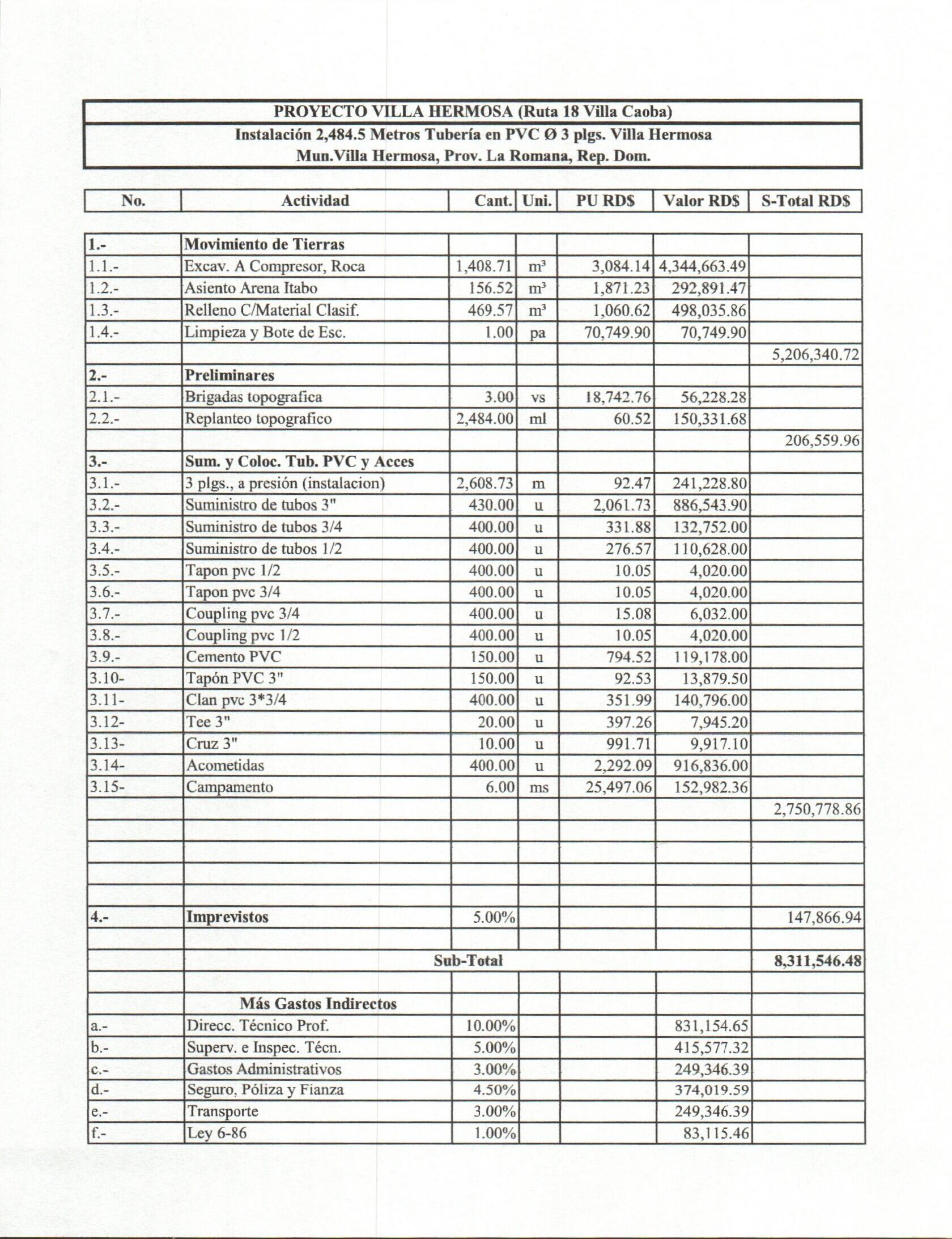 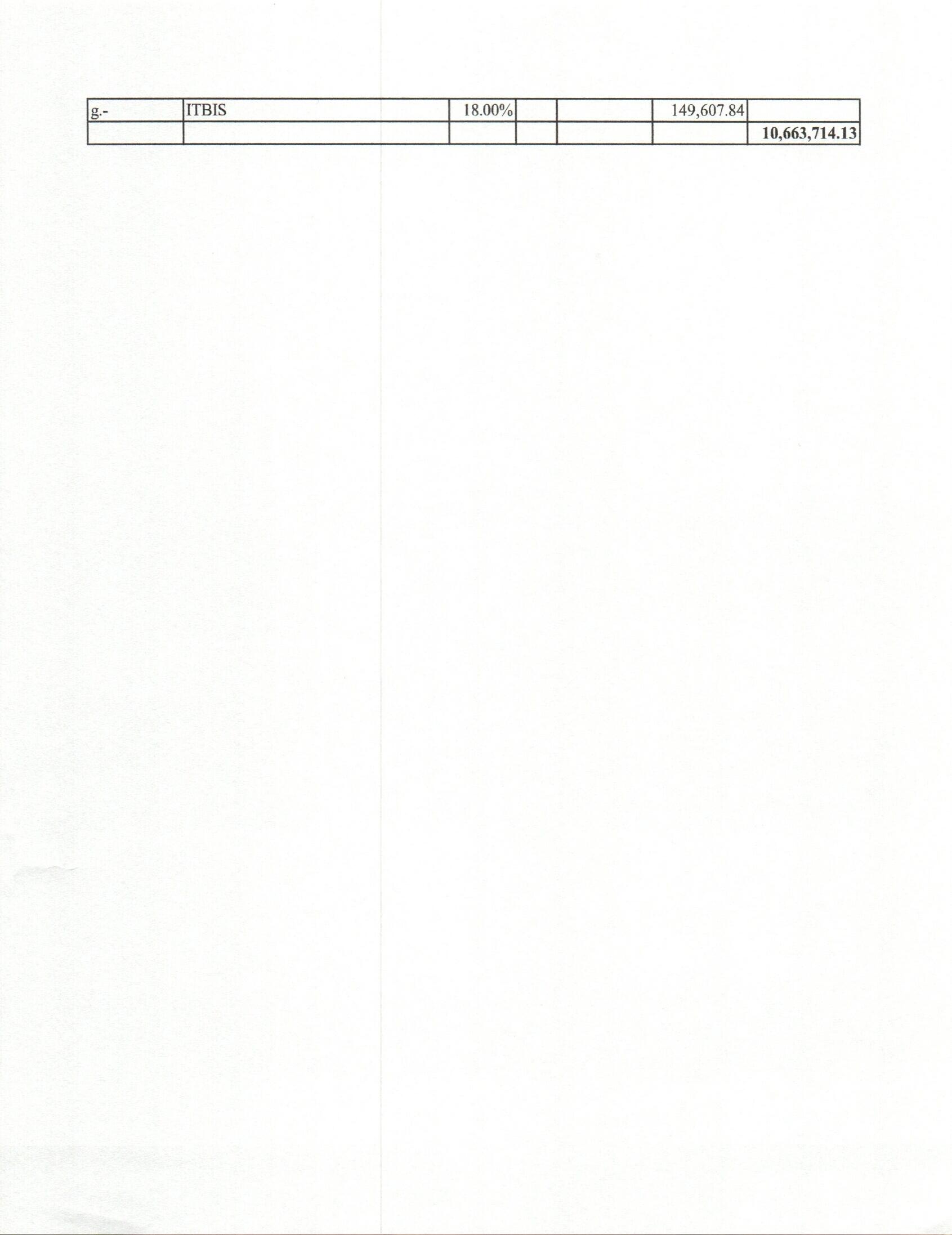 ProyectoVILLA CAOBA (RUTA 18)Director Del ProyectoIng. Miguel NuñezObjetivoSuministro De Agua Potable2,484.5 metros lineales2,484.5 metros lineales2,484.5 metros lineales2,484.5 metros lineales2,484.5 metros lineales2,484.5 metros linealesMesCantidad Proyectada (Mts)Cantidad EjecutadaProblemas o RiesgoRecomendación/ AccionesAcumuladoOctubre828.2828.2--828.2Noviembre828.2828.2--1,656.4Diciembre828.2828.2--2,484.6 